Reunião equipe SCFVReunião de planejamento com a equipe do Serviço de Convivência e Fortalecimento de Vínculos da Criança e do Adolescente de Pranchita.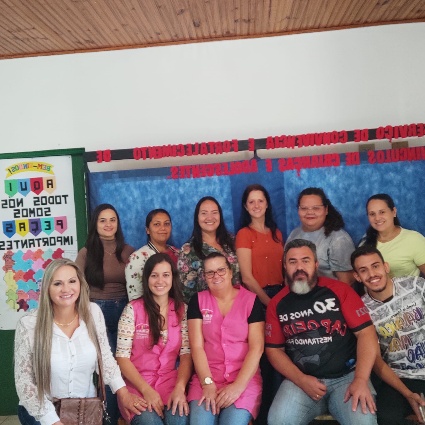 